Allegato 1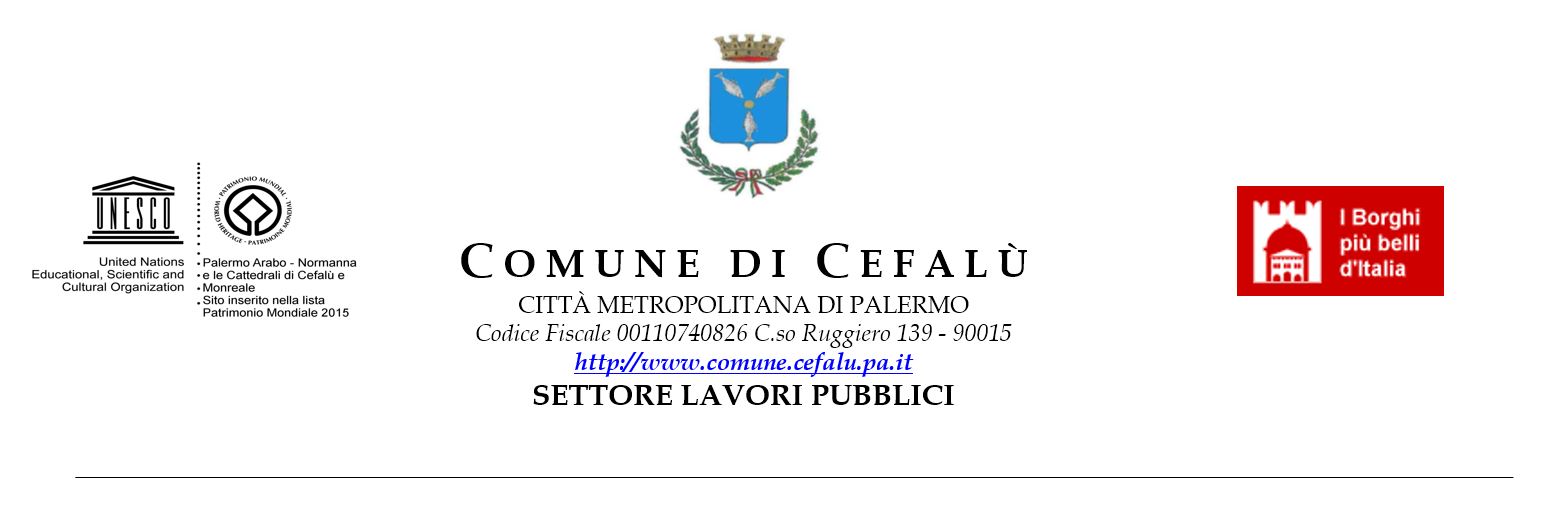 AVVISO DI MANIFESTAZIONE D’INTERESSE PER LA SELEZIONE DI IMPRESE INTERESSATE A PRESENTARE UN’OFFERTAPer i lavori di PO FESR Sicilia 2014-2020 – Azione 6.7.1 - Realizzazione del progetto esecutivo denominato Museo Mandralisca – Ampliamento spazi espositivi e nuovo percorso museale. Procedura di affidamento ai sensi dell'art. 63 del D.Lgs. n. 50/2016 - art. 1 comma 2 lett. b) della L. 120/2020 di conversione del DL 76/2020 e s.m.i. - Trattativa attraverso il mercato elettronico. CUP: I87H18001630006. DICHIARAZIONE DI MANIFESTAZIONE DI INTERESSEIl sottoscritto ____________________________________________________________________________nato  a ________________________________________________________  il _______________________nella qualità di _________________________________________________________________		___      (selezionare l’opzione che interessa)  legale rappresentante  (allegare copia documento di identità)   procuratore (allegare copia documento di identità e copia conforme all’originale della procura)dell’impresa _____________________________________________________ 				___   con sede  legale in ________________________              Via ______________________________________codice fiscale n_________________________          partita IVA n __________________________________n. telefono 		___________________________________    n. Fax _________________________ E-mail certificata PEC : ____________________________________________________________________MANIFESTAIl proprio interesse ad essere invitato alla procedura negoziata di cui in oggetto che codesta stazione appaltante, senza alcun vincolo, si riserva di espletare, come (barrare le voci che interessano):* impresa singola;*capogruppo di una associazione temporanea (una dichiarazione per ciascun componente) orizzontale   *verticale * o mista  * o di un consorzio *o di un GEIE *;già costituito                       da costituirsi   tra le seguenti imprese: ________________________________________________________________________________________________________________________________________________________________*mandante di una associazione temporanea  (una dichiarazione per ciascun componente)orizzontale  *verticale * o mista  * o di un consorzio  *o di un GEIE  *già costituito                    da costituirsi            tra le seguenti imprese: ________________________________________________________________________________________________________________________________________________________________ * impresa consorziata * impresa avvalenteA tal fine, ai sensi degli artt. 46 e 47 del D.P.R. 28 dicembre 2000, n.445, consapevole delle sanzioni penali previste dall'art. 76 del medesimo D.P.R. n.445/2000, per le ipotesi di falsità in atti e dichiarazioni mendaci ivi indicate,DICHIARAin nome proprio e per conto dei soggetti di cui all'art 80 comma 3 del D.Lgs.50/2016,□ 	di essere in possesso dei requisiti di ordine generale e di non trovarsi nelle condizioni di esclusione dalla partecipazione a procedure di appalto di cui all’art. 80 del Codice dei Contratti pubblici ( D.Lgs 50/2016 e s.m.i.);□  che l’O.E. risulta iscritto nel registro delle imprese della Camera di Commercio, Industria, Agricoltura e Artigianato di : _________________________________________ ed attesta i seguenti dati :Esatta ragione sociale :		 ____________________________________________________________N. e data iscrizione alla CCIAA:	 ____________________________________________________________Durata della ditta/data termine:____________________________________________________________Forma giuridica:		 ____________________________________________________________(se non è stabilito in Italia, indica l'iscrizione ad altro registro o albo equivalente secondo la legislazione nazionale di appartenenza)□ 	di essere in possesso dei requisiti previsti dall’art. 84 del D. Lgs n° 50/2016 e s.m.i. ed Attestazione (SOA), regolarmente autorizzata ( art. 60-61 D.P.R. 207/2010 ) in corso di validità per le Categorie e classifiche adeguate alle forniture e ai lavori da assumere ove occorra;Rilasciata da ___________________________________________________________________________Scadenza      ___________________________________________________________________________Categoria      ___________________________________________________________________________Classifica     ___________________________________________________________________________In caso di avvalimento:□ di avvalersi per la categoria prevalente, ai sensi e per gli effetti dell’art. 89 del D.Lgs. 50/2016 e s.m.i. dei seguenti requisiti mancanti:	_______________________________________________________________________________     e che l’impresa/e ausiliaria/e è/sono:     _______________________________________________________________________________     ________________________________________________________________________________(indicare estremi di identificazione della Ditta ausiliaria quali denominazione, sede, legale rappresentante, numero di partita IVA e di iscrizione al Registro delle Imprese).DICHIARA ALTRESI’Di avere preso conoscenza della tipologia delle lavorazioni e dei requisiti richiesti per il loro affidamento e la successiva esecuzione e di avere preso conoscenza e di accettare integralmente tutte le condizioni espresse nell’Avviso di Manifestazione di Interesse.Di non aver concluso contratti di lavoro subordinato o autonomo e comunque di non aver attribuito incarichi, per il triennio successivo alla cessazione del rapporto di lavoro, ad ex dipendenti del Comune di Cefalù che abbiano esercitato poteri autoritativi o negoziali per conto del Comune medesimo nei suoi confronti, ai sensi dell’art. 53, comma 16-ter, del D.Lgs. n. 165/2001 e s.m.i.;Di utilizzare personale idoneo anche in relazione a quanto disposto dall’art. 2 del D.Lgs. n. 39/2014;Di non partecipare alla procedura in forma plurima ai sensi dell’art. 48 c. 7 del D.Lgs. n.50/2016 e s.m.i.;Di accettare incondizionatamente le clausole contenute nel Protocollo Unico di Legalità “Accordo Quadro Carlo Alberto Dalla Chiesa” di cui alla Circolare n.593/06 dell’Assessorato Regionale LL.PP. e dal DA. LL.PP. 04/05/06;Di autorizzare la stazione appaltante a trasmettere la lettera di invito nonché qualsiasi altra comunicazione al seguente indirizzo di posta elettronica certificata (PEC): ______________________________________;Di essere a conoscenza che la presente dichiarazione non costituisce prova di possesso dei requisiti generali e speciali richiesti per l’affidamento dei lavori che invece dovrà essere dichiarato dall’interessato ed accertato dalla Stazione Appaltante nei modi di legge in occasione della procedura negoziata di affidamento.Di essere informato che, ai sensi e per gli effetti di cui al titolo III, capo I, del D.Lgs. n. 196/2003, i dati personali raccolti saranno trattati, anche con strumenti informatici, esclusivamente nell'ambito del procedimento per il quale la presente dichiarazione viene resa e per gli eventuali procedimenti amministrativi e giurisdizionali conseguenti.………………………………… lì ……………………………..(luogo e data)IL DICHIARANTE(firmato digitalmente)